Latvijas Māsu asociācijas Sertifikācijas padomei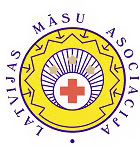 Iesniedzējs (vārds,uzvārds)IESNIEGUMSLūdzu izskatīt un apstiprināt klāt pievienoto profesionālās kvalifikācijas neformālās tālākizglītības pasākuma programmu.*Aizpilda Latvijas Māsu asociācijas biroja darbinieks:Pasākuma nosaukums Pasākuma veidsKursiSeminārsKonferenceKongressSimpozijsPasākuma norises vietaPasākuma norises datums, laiksPasākuma tālākizglītības punktu (TIP) skaitsPasākuma mērķauditorija (norādīt, kādām ārstniecības personu pamatspecialitātēm, apakšspecialitātēm vai papildspecialitātēm, vai ārstnieciskajai vai diagnostiskajai metodei)Lektors/i:Lektors/i:Lektors/i:Lektors/i:Apmācīt tiesīga ārstniecības personaIzglītības iestādes mācībspēksVārds, uzvārdsVārds, uzvārdsDarbavietaDarbavietaSpecialitāteSpecialitāteAmatsAmatsPriekšlasījuma tēmas/u nosaukumsIlgums minLektors/i:Lektors/i:Lektors/i:Lektors/i:Apmācīt tiesīga ārstniecības personaIzglītības iestādes mācībspēksVārds, uzvārdsVārds, uzvārdsDarbavietaDarbavietaSpecialitāteSpecialitāteAmatsAmatsPriekšlasījuma tēmas/u nosaukumsIlgums minMērķauditorijas profesionālās organizācijas saskaņojums (organizācijas nosaukums, amatpersonas paraksts, atšifrējums)Mērķauditorijas profesionālās organizācijas saskaņojums (organizācijas nosaukums, amatpersonas paraksts, atšifrējums)Pamatots paskaidrojums nesaskaņošanas gadījumā:Organizatora vārds, uzvārdsTālrunisE-pasta adreseParakstsSagatavošanas datumsIesniegšanas datumsSaņēmēja paraksts un tā atšifrējumsProgrammas apstiprināšanas datumsIzglītības kredītstundu skaitsProgrammas numurs